Catholic Church of Sts. Peter and Paul, Northfields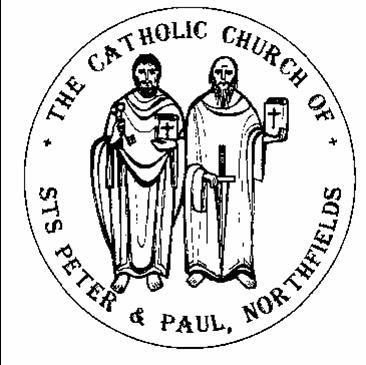 38, Camborne Avenue, Ealing, London, W13 9QZ.  Tel. 020 8567 5421e-mail: northfields@rcdow.org.uk; website: http://parish.rcdow.org.uk/northfieldsFacebook page: https://fb.me\38camborneavenueParish Priest: Fr. Jim Duffy; Parish Deacon Rev Andrew GoodallPastoral Assistant: Anna Maria Dupelycz; Parish Administrator: Rosa BamburyAlternative Number: 07787 048144 (Anna); northfieldscat@rcdow.org.uk  Office Opening Hours ClosedSacraments and Devotions:Suspended until further notice.Psalter Week 3___________________________________________________________________________________________________3rd Sunday of Easter Year B Sunday 18th April 2021  __________________________________________________________________________________________________Readings:This Week (3rd Sunday of Easter Year B)   Acts 3:13-15; Ps 4:2; 1 John 2:1-5; Luke 24:32Next Week (4th Sunday of Easter Year B)   Acts 4:8-12, 37-43; Psalm 117; 1 John 3:1-2; John 10:14__________________________________________________________________________________________________Reflection from Fr Hilary: Keep me Going, LordHere is a helpful quote from the late Cardinal Hume:If we do not believe there is a heaven beyond and outside this present life, for which we are ultimately destined, then life is difficult indeed and our mood one of pessimism.  Why?  Man has deep aspirations and limitless desires which almost instinctively we sense must be fulfilled or else life is absurd and certain failure.  No, it is not so.  There is a gentle breeze, if we can but catch it, which blows all the time to help us on our journey through life to our final destination.  The breeze is the Holy Spirit...  Life is often like going through a dark tunnel, knowing that at the end there is light.  But you have to keep going.  From time to time there are chinks of light but you have to pass beyond them.  It is the memory of those chinks that keeps you going along the tunnel of life, knowing that at the end you will be coming out into the marvellous light.  All the time, someone is walking with you, sometimes carrying you.Please keep for prayerful reflectionCelebration of Mass continues. – Details of times overleaf..  If you are shielding, considered vulnerable or not feeling well, please do not come to church – the removal of the obligation to attend Mass is still in operation.  Please do not mingle or stop to chat with anyone outside your ‘bubble’ either inside or outside the church as stipulated by Government guidelines.Please be aware that numbers allowed in the church at any one time are restricted, the wearing of face coverings is mandatory (unless exempt), as is the use of hand sanitiser on entry and exit of the building. Please take a copy of the newsletter to anyone who may not be able to get out.  Prayer resources will be replenished on the table at the back of the church.  Volunteers still needed to help with cleaning and stewarding.  Cleaning takes place immediately after Mass has finished.  If you would like to volunteer, please contact Rosa on the parish email northfields@rcdow.org.uk or by leaving a message on the office Ansa phone 0208 567 5421 with your contact details.  An estimate of 3 stewards per Mass and 3 cleaners.  Test and Trace- As per government guidelines, we are required to ask parishioners to leave details of names and phone numbers when attending the church.  Complete a short form or use the QR code with NHS app.Mass Intentions.  Please make your request via email, by calling the parish office or completing a form found at the front of the church.Next tax year Offertory Envelopes – The new set of envelopes are available for collection from the church whenever Mass is being celebrated until the end of 18th April.  Please ask a steward to get your set for you by giving your name.  After 18th April, arrangements will be made to deliver them to home addresses.  Should you wish to switch to standing order and/or gift aid, please e-mail or call Rosa.  Similarly, should you wish to begin giving my envelope. Standing orders can also be set up online via the parish website https://parish.rcdow.org.uk/northfields/donate/Offertory Envelopes   Please post envelopes through the parish office door, or place them in one of the collection baskets at the back of the Church during Masses.Going Contactless!  You will find our new CONTACTLESS GIVING device in the church entrance and you can now use your contactless debit/credit card, Google and Apple Pay to make a donation. Simply choose the amount or enter the amount you wish to donate and hold your card onto the reader.  Look out for the notice.  Donations can also be given on-line, please visit our webpage and go to ‘donate’ button along the top ribbon.Safeguarding  Many thanks to Susie Worthington for agreeing to be the new parish Safeguarding rep.  She can be contacted on northfieldssg2@safeguardrcdow.org.ukMasses this WeekSunday 18th April (3rd Sunday of Easter Year B)					Thursday 22nd April  											(Sat.) 6.00pm .																				No Mass											 9.00am	Edward Rafferty (LD.)																													11.15am	Elizabeth Londra (Ann.)										Friday 23rd April  (St George) 	 								 6.00pm																		11.15am	Eileen Jolly (LD.)										Monday 19th April (St Alphege)										Saturday 24th April	(St Erkenwald & Mellitus)			 11.15am	 Nora Warde (LD.)																No Morning Mass				Tuesday 20th April														Sunday 25th April (4th Sunday of Easter Year B)			6.00pm Patricia Timmons (1st Ann.)							 		(Sat.) 6.00pm People of the Parish																						 9.00am 																Wednesday 21st April (St Anselm)									11.15am 	Private intention 									11.15am	 Eileen Wallace (Int.)											 6.00pm																Prayers for the Sick    We pray for those suffering from illness and their carers: Mary O’Brien, Barbara Lennon Snr, Teresa Hartnett, Stephania Pullin, Geraldine Davison, Michael Davison, Sylvia O’Connor, Maria da Silva, Dave Mortby, Cerys Edwards, Andrew Chandiram, Ivan Mahon-Smith, Kathleen Walsh, John Zielinski, Maria diMarco, Donna O’Hagan, Ann Hagan, Alan Worman. Sankar Ghosh, Margaret Adu, Therese Biks and Colin Kelly, Fr Dan O’Malley. Our Lady, help of the Sick, pray for us.Prayers for those Recently Deceased and Anniversaries    We pray for the repose of the souls of Eileen Jolly, John Molly, Edward Rafferty and Nora Warde and all those whose anniversaries occur around this time, including, Elizabeth Londra, and Patricia Timmons. May their souls and the souls of all the faithful departed through the mercy of God rest in peace.  AmenParish Ministries and Parish Life    As restrictions gradually ease, we will be considering when parish life can similarly open up: ministry rotas, use of the parish hall, etc.  Please keep checking this newsletter, parish website and Facebook page.  In the meantime, please think and pray about how you could be of service to the life of your parish.Catechetics (Sacramental Preparation)(Contact Anna initially on northfieldscat@rcdow.org.uk or 07787 048144 with enquiries and queries.  Please include a mobile/phone number with your e-mail enquiry.Baptism    For infants (up to the age of 7), parents need to attend a preparation course prior to baptism.  The 2-session course is provided most months of the year.  The next course begins in May.For children aged 7 – 14, a similar process to that undergone by adults is normally followed.  For adults, the RCIA (Journey in Faith) process is followed.  For further detailed information, contact Anna.First Communion    Next session for children, ‘Peter’ Group, Weds. 21st April, 6.15pm, via Zoom.  Should this change, an e-mail will be circulated.Confirmation    The next session for ‘Gifts’ group, Sun. 18th April,(today) 4.30pm, via Zoom.  ‘Fruits’ group: Sun. 25th April.Journey in Faith (R.C.I.A.)    If you are interested in knowing more about the Catholic faith, please contact Anna.  Fortnightly sessions resume for adults (aged 14+) on Mon., 19th April, 8.00pm.via Zoom; children Mon, 26th April. 6.00pmAged 16 or over, Catholic and never been confirmed?    If this describes you and you would like to be confirmed, contact Anna in the Parish Office (northfieldscat@rcdow.org.uk)  Sessions will commence after Easter for baptised Catholic adults aged 18 and over who are looking to be confirmed.  Please contact Anna as a matter of urgency so appropriate arrangements can be made Young CAFOD.    The group welcomes young people aged 12-18 years of the parish to help make a difference to global issues together. Jo Lo looks forward to hearing from parents/guardians registering interest or directing queries for their children at YoungCAFODNorthfields@gmail.com.   Next Zoom meeting pencilled in for Sunday, 6 June, at 5pm.Agency for Evangelisation, Spring EventsFor information on all courses and meetings organised by the Agency for Evangelisation and other diocesan departments, go to https://rcdow.org.uk/events/1. ‘The Old Testament’ – A guide for the Perplexed’   A series of online talks by Fr John Deehan, 7.00pm to 8.00pm, Tuesday evenings beginning 20th April. To register for Fr John Deehan’s talks go to: Eventbrite.  For further information go to https://rcdow.org.uk/faith/news/the-old-testament---a-guide-for-the-perplexed/ 2. Year of St Joseph    ‘Joseph – who stands at the crossroads between  the Old and New Testaments.’ Patris CordeAn online talk by Fr John Hemer MHM, Thursday 29th April, 7.00pm – 8.00pm.  The talk will be delivered via Zoom. Please register beforehand at catadmin@rcdow.org.ukPriest Training Fund    Next Sunday is Good Shepherd Sunday, the day we pray for priests and for vocations to the priesthood. The annual collection for the Priest Training Fund will take place next weekend. This fund pays for the formation of men for the Catholic priesthood. There are currently 42 men studying at Allen Hall seminary, 18 of whom are for our own Diocese, and two men are studying in Rome, also for our Diocese. This fund also supports the ongoing enrichment and formation of our ordained priests. Your generous donation helps ensure we can support these men who are called to be like Christ the Good Shepherd. Donation leaflets are available in the back of the church. Please take one home, read the information, and bring it back next weekend with your donation. Please only donate by envelope, online or using the QR code on the poster.  A cash second collection will not be taken.  Please continue to pray for vocations and for our priests. You can donate online anytime at www.rcdow.org.uk/donations